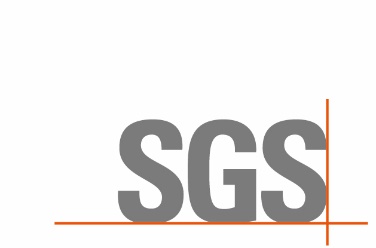 Dato/signatur: ___ __________________________________   	Når prøvemateriale og signert følgeskjema fra kunde er mottatt, gjelder dette som bestilt analysetjeneste.Prøvene innleveres til SGS laboratorier eller sendes til SGS Hamar.SGS AS avd. Hamar			SGS AS avd. Stjørdal			SGS avd. Porsgrunn
Bekkeliveien 2				Vinnavegen 38				Dokkvegen 10
2315 HAMAR				7512 STJØRDAL				3920 Porsgrunn
Felles sentralbord: 4000 7001* må fyllese ut* må fyllese ut* må fyllese ut* må fyllese ut* Kundenavn:Prislistekode:* Adresse:Fakturaadresse:* Postnr: Prosjektnavn/kode* E-post: Kontaktperson:* E-post faktura*TelefonAnkomstdagAnkomsttidTemp. ved  ankomstSignaturStrekkode eller prøvenummerProduktnavnDatoAnalyse(r)#(klistre den lille delen
fra etiketten)(tekst som kommer
fram på rapport)12345